Tehniskais – finanšu piedāvājumsMĀKSLAS TERAPIJAS KABINETA APRĪKOJUMS	Jābūt piedāvātām visām pozīcijām. 	INFORMĀCIJA PAR PRETENDENTU:Pretendenta nosaukums:______________________________________Reģistrācijas Nr.:___________________________________________Adrese:___________________________________________________E-pasts: _________________________________________________Bankas konta Nr.: __________________________________________Banka:____________________________________________________Bankas kods:_______________________________________________Paraksts: 					Vārds, uzvārds: 				Amats: 		_______Nr.Tehniskās prasības/ ParametriSkaitsPiedāvājuma detalizēti tehniskie parametri (norādīt precīzus piedāvātās preces parametrus!) Informatīvais materiālsCena par 1 vienību EUR bez PVNKopējā pozīcijas summa EUR bez PVNGaismas molbertsNetradicionāls gaismas molberts (stikla virsma), uz kura var darboties ar dažādu veidu krāsām (specializētā guaša, notīrāmie marķieri iekļauti komplektācijā). Molberts lietojams abpusēji. Molberts aprīkots ar krāsu vadības bloku, kas nodrošina iespēja izvēlēties vienu no vismaz 16 krāsām, kas apspīd pamatni.Automātiskas krāsu maiņas programmas.Uz stikla var zīmēt no abām pusēm.Izmēri: ne mazāk kā  55+/- 1 cm, augstums ne mazāk kā 47+/- 1 cm.Komplektā ar barošanas bloku un pulti.Komplektā papildus ietilpst: Speciālie fluoriscējošie marķieri komplektā vismaz 4 krāsas (10 kompl.)Pirkstiņkrāsas Jovi vai līdzvērtīgas kvalitātes - vismaz 5 krāsas x40ml ( 10 kompl.)3 kompl.Gaismas - smilšu lampa ar kupoluIzgaismotā smilšu kaste- aplis ar mannas, rīsu vai kukurūzas miltiem ir ļoti īpaša pieredze bērniem.Gaismai ir nomierinoša iedarbība - var spēlēties ar dažādam sēklām, čaumalām, graudiem.Var attīstīt tausti. Veicina smalko motoriku, koncentrēšanās un radošumu.Var pūst caur caurulīti un attīstīt mutes motoriku.Var izmantot zīmuļus vai otas un krāsas, var krāsot uz šķīvja.Var izmantoto atpūtai vai kā nakts gaismas: vienkārša tālvadības pults, lai izvēlētos vienu no 16 krāsu gaismas uzstādiet vēlamo spilgtumu.Paaugstinātā galda - apļa mala nodrošina, ka viss uzbērtais paliek uz gaismas virsmas.Caurspīdīgā smilšu kaste ir vienkārši saistīta ar 180+/- 5 cm garu strāvas vadu un 12 voltu drošības transformatoru.Enerģijas taupīšana un izturīgs LED apgaismojums, jauda: 43,2+/- 0,5 vati.Maksimālā svara izturība līdz 70+/- 5 kg.Komplektā ar veidošanas trauku un kupolu Materiāls: saplāksnis ar akrila plāksniIzmēri: Ø 45+/- 3 cm, augstums 15+/- 3 cm, svars: 2+/- 0,5 kg 3 gab.Smilšu gaismas galds ar maliņāmErgonomisks galds ar apgaismotu, ūdensnecaurlaidīgu  virsmu (rūdīta stikla segums ar aizsargplēvi, aizsargmaliņas ar paaugstinājumu) zīmēšanai, galda spēlēm un radošajām aktivitātēm. Gaisma piesaista uzmanību un palīdz to noturēt, lai spētu veiksmīgāk veikt uzdevumus un apgūt jaunas lietas. Izmēri: darba virsmas 84 x 70 +/-1 cm mala. Vismaz 8 krāsu gamma, vadāma ar pulti. Pults komplektā.                                         3 gab.Trafareti smilšu rotaļām:  Transports un Dzīvnieki Koka trafaretu komplektā: 6 transporta trafareti un 6 dzīvnieku trafareti, izmēri ne mazāki ka 90x60x3 +/-1 mm3 kompl.Trafareti smilšu rotaļām: Mana RīgaKoka trafareti -  10 slavenākās Rīgas pilsētas ēkas, dzelzceļa tilts un savienojami vilciena vagoni, kā arī cilvēku figūras. Komplekts sastāv no vismaz 28 detaļām, kas ievietotas uzglabāšanas kastē ar izmēru 28x12x17+/-1 cm 3 kompl.Rullīšu komplekts veidošanai Izmērs: ne mazāks kā 21 x 3,5 +/- 0,5 cmKomplektā: ne mazāks kā  4 rullīšiMateriāls: Koks6 koml.Zīmogu komplekts veidošanaiKomplektā: ne mazāks kā  4 gabIzmērs: Ø 5.5 cm x 11+/- 1 cmMateriāls: Koks 10 kompl.Līniju vilkšanas smiltīs komplektsKomplektā ne mazāk kā  4 gabaliDažādu biezumu līniju radīšanai Izmērs kā 13 x 8 +/- 1 cm 10 kompl.Zīmēšanas tāfele (daudzfunkcionāla) magnētiskaDivpusēja magnētiska zīmēšanas tāfele ar papīru. Abpusēja koka zīmēšanas tāfele, kur var rakstīt ar krītiņiem un marķieriem. Lejā ir paplāte,  kur uzlikt krītiņus un citus sīkumus. Tāpat ir arī 20 zīmēšanas papīra rulli kur var zīmēt un rakstīt ar krāsainie zīmuļiem vai flomāsteriem.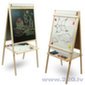 Izmēri: 43.5x37x95 +/- 5 cm 3 gab.Ebru jeb marmorizēšanas krāsu komplektsKomplektā:2 komplekti ar vismaz 6 dažādāmkrāsas, katrā pudelītē vismaz 50 ml krāsas.  2 pudeles ar palīglīdzeklis Ebru krāsām 500 ml medium gum 3 gab. vanniņas no caurspīdīga, izturīga polikarbonāta ar izmēriem: 1 gab. ar izmēriem: 56,5 x 44 x 10,0 +/-1,0 cm 2 gab. ar izmēriem: 55,7 x 46,7 x 4,5+/-1,0 cm  1 izgaismota virsma: plakana, stūri - noapaļoti. Izmantotas pēdējās LED tehnoloģijas. Enerģijas taupības režīms nodrošina līdz pat 50 000 gaismas stundām.  Materiāls: akrils. Pamatnes izmērs A3:   48 x 35,2 x 1 +/-1,0 cm. Izgaismotā zona  41 x 28,5 +/-1 cm. Svars  2,25+/-0,1 kg  4 kompl.Dažādu izmēru krāsu paletesKomplektā vismaz 5 dažādu izmēru un formas paletes no koka.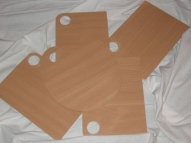 3 kompl.Koka molbertsIzmēri: maksimālais augstums 120 +/- 5 cm, 70x80x170 +/- 10 cm, 3,00+/- 0,5 kg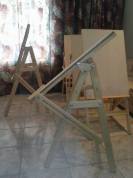 Maināms darba virsmas slīpums3 gab.Iededzināšanas aparāts kokam un ādai Tehniskās specifikācijas:Jauda: 30 WVoltāža: 230 V / 0,5 - 1,4 VTemperatūra: 350 - 800 ° C.Komplektā ietilpst:iededzināšanas aparātsturētājsU-cilpveida uzgaļi (vismaz 3 gab.)tīrīšanas birstetrafaretu komplektsinstrukcija2 kompl.Līmes pistoleZemas temperatūras - pistolē līme kūst pie 110 ° C, pistolei izmanto 11 mm izmēra līmes stienīšusKomplektā: 100 stienīši 11 mm diametrā un 10+/- 1 cm garumā.8 gab.Pašcietējošs māls veidošanaiBalts, žūst saskaroties ar gaisu, pakā 0,5+/-0,5  kg10 gab.Audekls uz rāmja Izmērs 15x15  +/- 1cm100% kokvilna, gruntēts20 gab.Audekls uz rāmja Izmērs 13x18  +/- 1cm100% kokvilna, gruntēts20 gab.Lielo magnētisko disku komplektsDisks Ø 30 +/- 5 mm: 8-krāsu magnēti magnētiskajai tāfelei vai citām metāla virsmām. Komplektā 80 diski.3 kompl.Garantija vismaz 24 mēneši.Preces piegāde 2 nedēļu laikā no līguma parakstīšanas brīža.Kopējā summa EUR bez PVN:Kopējā summa EUR bez PVN:Kopējā summa EUR bez PVN:Kopējā summa EUR bez PVN:Kopējā summa EUR bez PVN:Kopējā summa EUR bez PVN: